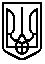 У К Р А Ї Н Адепартамент освіти і науки Київської обласної державної адміністрації                                              КОМУНАЛЬНИЙ НАВЧАЛЬНИЙ ЗАКЛАД КИЇВСЬКОЇ ОБЛАСНОЇ РАДИ «КИЇВСЬКИЙ ОБЛАСНИЙ ІНСТИТУТ ПІСЛЯДИПЛОМНОЇ ОСВІТИ ПЕДАГОГІЧНИХ КАДРІВ»вул. Ярослава Мудрого, . Біла Церква, 09107, тел. 0(4563) 5-12-40, тел./факс 5-04-24E-mail: Kyiv_academy@ukr.net,  Web: http://академія.com.ua Код ЄДРПОУ 02139618Від 02.11.2021  № 01-13/1026                                    ___   		                             ___     На № ______  від _________		   Комунальний навчальний заклад Київської обласної ради «Київський обласний інститут післядипломної освіти педагогічних кадрів» надсилає для практичного використання в роботі методичні рекомендації щодо підготовки до ІІ етапу Всеукраїнської учнівської олімпіади з трудового навчання у 2021/2022 навчальному році.Додаток: на 2 арк. в 1 прим.В.о. ректора інституту                (підпис)                   Наталія БЕНДЕРЕЦЬ			Сацюк (097) 82 57 147	ДодатокМЕТОДИЧНІ РЕКОМЕНДАЦІЇ ЩОДО ПІДГОТОВКИ ДО IІ ЕТАПУВСЕУКРАЇНСЬКОЇ УЧНІВСЬКОЇ ОЛІМПІАДИ З ТРУДОВОГО НАВЧАННЯУ 2021/2022 Н.Р.Умови проведенняІІ етап Всеукраїнської учнівської олімпіади з трудового навчання проводиться відповідно до «Положення про Всеукраїнські учнівські олімпіади, турніри, конкурси-захисти науково-дослідницьких робіт, олімпіади зі спеціальних дисциплін та конкурси фахової майстерності», затвердженого наказом Міністерства освіти і науки, молоді та спорту України від 22.09.2011 №1099 (із змінами) та зареєстрованого в Міністерстві юстиції України 17.11.2011 №1318/20056, з дотриманням законодавства України в частині запобігання поширенню на території регіону гострої распіраторної хвороби COVID-19, спричиненої коронавірусом SARS-CoV-2.У ІІ етапі Всеукраїнської учнівської олімпіади з трудового навчання беруть участь учні 9 та 11 класів. За бажанням учасник має право на загальних засадах брати участь у змаганнях серед учнів старших (порівняно з класом (курсом) фактичного навчання) класів (курсів) у межах визначених вікових груп кожного навчального предмета. ІІ етап олімпіади складається з двох турів: теоретичного туру та комплексної (практичної) роботи. Зміст та оцінюванняТеоретичний тур. Учасникам протягом 1год. (тут і надалі береться астрономічний час) буде запропоновано дати відповіді на різні типи теоретичних завдань, що охоплюють основні види навчальної діяльності на уроках трудового навчання і технологій. Максимальна рекомендована кількість балів за теоретичний тур – 20 балів. До уваги відповідальних за проведення олімпіади осіб: у день проведення олімпіади окремим електронним листом будуть надіслані відповіді для перевірки теоретичного туру та критерії оцінювання (бали) для практичного туру! Комплексна (практична) робота. Учасникам олімпіади необхідно виготовити та оздобити виріб із запропонованого набору матеріалів та інструментів (пристосувань) із застосуванням операцій ручної та механізованої обробки конструкційних матеріалів. Організаційні комітети та робочі групи  громад повинні забезпечити учнів необхідною технологічною документацією, матеріалами та обладнанням для виконання комплексної роботи. У разі, якщо в місцях проведення олімпіади не має відповідного обладнання, верстатів, умов для виготовлення визначеного виробу, організаційний комітет олімпіади може внести корективи у завдання практичного туру або замінити його, підібравши такі об’єкти діяльності, які б дозволили учням виготовити виріб із застосуванням ручних операцій обробки матеріалів. Проведення практичного туру олімпіади є обов’язковим! Для виконання зазначеного завдання з обслуговуючих видів праці учасникам потрібно мати набір для рукоділля. Під час виконання роботи не можна використовувати готові аплікації та інші «домашні заготовки».Якщо учні (дівчата) не матимуть можливості працювати на швейній машині, для них потрібно передбачити виконання комплексної роботи в ручному варіанті за єдиним завданням журі. На виконання завдання передбачено 4 години. Робота оцінюватиметься в 60 балів. Рекомендовані критерії оцінювання: функціональність виробу та зручність у користуванні; привабливість (естетична цінність) виробу; володіння техніками обробки матеріалів; оригінальність роботи та новизна у підході до вирішення завдань. Під час оцінювання членам журі необхідно врахувати не лише якість виготовлення виробу, а й кількість та якість виконання оздоблювальних елементів на ньому. За порушення правил техніки безпеки під час виконання завдання учасники можуть позбавлятися до п’яти балів рішенням Голови журі за вмотивованим поданням членів журі у присутності учасника, до якого ця норма застосовується. Під час роботи дівчата можуть використовувати власні швейні машини, а хлопці – ручні інструменти, а також  сертифіковані електроінструменти для обробки металу та деревини.Учасники олімпіадиДо місця проведення олімпіади учні повинні прибувати організовано у супроводі керівника команди, маючи при собі: учнівський квиток; медичну довідку про відсутність інфекційних хвороб та контакту з інфекційними хворими; довідку про допуск до роботи на обладнанні навчальних майстерень. Нагородження учасників олімпіади Переможці ІІ етапу визначаються згідно до пунктів 5.3., 5.4. «Положення про Всеукраїнські учнівські олімпіади, турніри, конкурси з навчальних предметів, конкурси-захисти науково-дослідницьких робіт, олімпіади зі спеціальних дисциплін та конкурси фахової майстерності» (Наказ МОНмолодьспорт №1099 від 22.09.11 року). Після підведення підсумків та визначення переможців просимо надіслати світлини практичних робіт переможців ІІ етапу на ел.адресу: olenka250864@gmail.com (обслуговуючі види праці): dpd09117@gmail.com   (технічні види праці). Відповідальні особи: завідувач відділу трудового навчання й технологійКНЗ КОР «КОІПОПК» Олена Сацюк Контактний телефон: 097 82 57 147 методист відділу трудового навчання й технологійКНЗ КОР «КОІПОПК»Олександр ОднорогКонтактний телефон: 050 912 0635